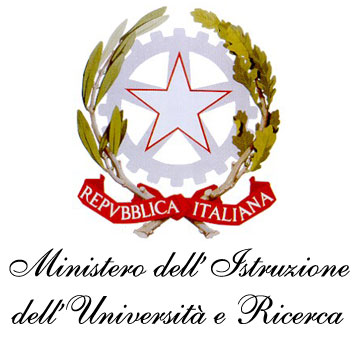 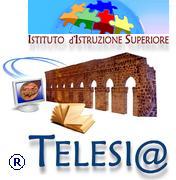 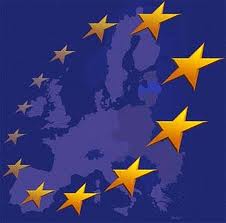 ISTITUTO di ISTRUZIONE SUPERIOREVia Caio Ponzio Telesino, 26 – 82037 Telese Terme (BN) – Tel.  0824 976246Fax 0824/975029Codice scuola: BNIS00200T - Indirizzo e-mail: bnis00200t@istruzione.itwww.iistelese.itIl Dirigente Scolastico – Domenica DI SORBOPROGRAMMAZIONE DEL CONSIGLIO DI CLASSEA.S. 2015/2016-Indicare, per ogni asse culturale, quali competenze trasversali il consiglio di classe ritiene di dover sviluppareCriteri e strumenti condivisi di verifica e valutazioneLe verifiche formative, orali, scritte o pratiche saranno effettuate a conclusione di ogni Unità Didattica o blocco significativo di argomenti.Le verifiche sommative del numero minimo di due orali e tre scritte per ogni quadrimestre, saranno di diverse tipologie: verifiche orali, test, prove strutturate, questionari, relazioni, produzioni scritte di diverse tipologie, prove pratiche.Per la valutazione degli alunni si terrà conto: del metodo di studio, della partecipazione all’attività didattica e alle attività integrative, dell’impegno del progresso del livello della classe, della situazione della classe, degli obiettivi minimi raggiunti.MetodologiaLavori di gruppo, ricerca, studio dei casi, discussione.Lezione frontale chiara e concisa per comunicare  le conoscenze.Lezione-discussione per aumentare il coinvolgimento della classe.Problem posing e problem solving per sviluppare le capacità operative.Lezione-applicazione per la scoperta guidata dei concetti base.Lavoro personalizzato.Attività di tutoraggio per lavori di gruppo.Attività di potenziamento con lavori di gruppo e individuali sia per l’ampliamento sia per l’approfondimento degli argomenti più significativi.Attività di recupero e di sostegno in itinere per gli alunni che manifestano difficoltà con interventi individualizzati basati sulle loro inclinazioni ed i loro stili di apprendimento.Lavori per casa (con correzione in classe, confronto e discussione) di esercizi mirati di varia tipologia in funzione delle lacune e delle difficoltà incontrate.Strategie didatticheRicerca di percorsi operativi tesi a favorire:occasioni di aggregazione per far maturare stili di comportamento efficaci;motivazione allo studio e all’impegno continuo;rimodulazione dei percorsi per rendere più facilitante l’apprendimento e far emergere bisogni motivazionali e cognitivi;articolazione flessibile e personalizzata di percorsi più operativi che consentono di concretizzare e coniugare l’esperienza pratica con quella teorica.Attrezzature e strumenti didatticiLaboratorio informatico;LIM;Lavagne luminose, proiettori, sussidi audiovisivi;Libri di testo e riviste specializzate;Documenti elettronici, cartacei e filmati;Laboratorio di sistemi automatici:Laboratorio di impianti elettriciDizionari e atlanti storici..Attività di recuperoIl Consiglio di Classe ritiene che l’attività di recupero in orario extracurriculare vada fatta soprattutto per le materie tecniche.Attività integrativeTutte le attività integrative previste verranno utilizzate per realizzare il completamento del processo formativo degli alunni. Si prevede di far partecipare i ragazzi a lezioni sul campo, visioni di film, documentari, spettacoli teatrali,  stage.INTERVENTI EXTRACURRICOLARI E DI AMPLIAMENTO DELL’OFFERTA FORMATIVA COLLEGATI ALLA PROGRAMMAZIONE DI CLASSEAzioni che i docenti prendono di comune accordo per il miglioramento didattico ed educativo del gruppo classe (comportamento, metodo, impegno, apprendimento, risultati, ecc.).Il Consiglio di Classe, in linea con le indicazioni emerse nelle riunioni Dipartimentali, per motivare maggiormente i ragazzi allo studio, all’interesse, alla partecipazione e all’ampliamento delle competenze professionali, propone i seguenti Laboratori di Progettazione Didattica (La.Pro.Di).Letto, approvato e sottoscritto il presente verbale che si compone di 9 pagine, la seduta è tolta alle 17.50.Telese Terme, lì 14/10/2015Il Docente verbalizzante                                                                                     Il Dirigente ScolasticoMacolino Luigina                                                                                       Prof.ssa  Domenica Di Sorbo……………………………….                                                                                    ……………………………………..DATA : 14/10/2015DATA : 14/10/2015ORARIO:  17:00ORARIO:  17:00Consiglio della classe  4 P1Consiglio della classe  4 P1Consiglio della classe  4 P1Consiglio della classe  4 P1ComposizioneMateriaMateriaCognome e Nome Dirigente ScolasticoDi Sorbo DomenicaDocenti c.d.cItaliano e StoriaItaliano e StoriaSolinas AnnaDocenti c.d.cIngleseIngleseMacolino LuiginaDocenti c.d.cTecnologie meccaniche e applicazioniTecnologie meccaniche e applicazioniCampagnuolo GiovanniDocenti c.d.cLaboratorio di Tecniche meccaniche Laboratorio di Tecniche meccaniche Crocco DavideDocenti c.d.cLaboratorio di Tecniche elettriche ed elettroniche Laboratori Tecnologie e Tecniche di installazione e di manutenzioneLaboratorio di Tecniche elettriche ed elettroniche Laboratori Tecnologie e Tecniche di installazione e di manutenzioneCatillo RoccoDocenti c.d.cLaboratori tecnologici ed esercitazioniLaboratori tecnologici ed esercitazioniBoffa GiuseppeDocenti c.d.cScienze MotorieScienze MotorieTretola MarioDocenti c.d.cReligioneReligioneNiro ConcettaTecnologie e Tecniche di installazione e manutenzioneTecnologie e Tecniche di installazione e manutenzioneTaddeo AdrianoTecniche elettriche ed elettroniche;Tecniche elettriche ed elettroniche;Falzarano VincenzoMatematicaMatematicaDi Paola Carmelina“conoscenze”: indicano il risultato dell’assimilazione di informazioni attraverso l’apprendimento. Le conoscenze sono l’insieme dei fatti, principi,teorie e pratiche, relative a un settore di studio o di lavoro; le conoscenze sono descritte come teoriche/o pratiche.“abilità”: indicano le capacità’ di applicare conoscenze e di usare know-how per portare a termine compiti e risolvere problemi; le abilità sono descritte come cognitive( uso del pensiero logico,intuitivo e creativo) e pratiche ( che implicano l’abilita’ manuale e l’uso di metodi, materiali,strumenti ).“competenze“: indicano la comprovata capacità di usare conoscenze, abilità e capacità personali, sociali e/o metodologiche, in situazioni di lavoro o studio e nello sviluppo professionale e/opersonale; le competenze sono descritte in termini di responsabilità e autonomiaCOMPETENZE CHIAVE DI CITTADINANZADECLINAZIONE DELLE COMPETENZE1. Imparare a imparareOrganizzare e gestire il proprio apprendimento; utilizzare un proprio metodo di studio e di lavoro.2. ProgettareElaborare e realizzare attività seguendo la logica della progettazione.3. ComunicareComprendere e rappresentare testi e messaggi di genere e di complessità diversi formulati con linguaggi e supporti diversi.4. Collaborare e partecipareLavorare, interagire con gli altri in precise e specifiche attività collettive.5. Acquisire un comportamento autonomo e  responsabileEssere corretti nei rapporti interpersonali, nel proprio ruolo di studente e rispettosi delle direttive; essere aperti al confronto e al dialogo; rispettare le regole, l’ambiente e gli arredi scolastici messi a loro disposizione.6. Risolvere problemiComprendere, interpretare ed intervenire in modo personale nell’affrontare situazioni problematiche.7. Individuare collegamenti e relazioniCostruire conoscenze significative e dotate di senso.8. Acquisire e interpretare l’informazioneEsplicitare giudizi critici distinguendo i fatti dalle opinioni, gli eventi dalle congetture, le cause dagli effetti.ASSE CULTURALECOMPETENZA 1COMPETENZA 2COMPETENZA 3COMPETENZA 4DEI LINGUAGGIPadroneggiare gli strumenti espressivi ed argomentativi indispensabili per gestire l’interazione comunicativa verbale in vari contestiLeggere, comprendere ed interpretare testi di vario tipoProdurre testi di vario tipo in relazione ai differenti scopi comunicativiUtilizzare una lingua straniera per i principali scopi comunicativi ed operativiMATEMATICOUtilizzare le tecniche e le procedure del calcolo aritmetico ed algebrico, rappresentandole anche sotto forma graficaIndividuare le strategie appropriate per la soluzione dei problemiAnalizzare dati e interpretarli sviluppando deduzioni e ragionamenti sugli stessi anche con l’ausilio di rappresentazioni grafiche, usando consapevolmente gli strumenti di calcolo e le potenzialità offerte da applicazioni specifiche di tipo informaticoSCIENTIFICO-TECNOLOGICOOsservare, descrivere ed analizzare fenomeni appartenenti alla realtà naturale e artificiale e riconoscere nelle sue varie forme concetti di sistema e di complessitàAnalizzare quantitativamente e qualitativamente i fenomeni legati alle trasformazioni di energia a partire dall’esperienzaEssere consapevoli delle potenzialità e dei limiti delle tecnologie nel contesto culturale e sociale in cui vengono applicateSTORICO-SOCIALEComprendere il cambiamento e la diversità dei tempi storici in una dimensione diacronica attraverso il confronto fra aree geografiche e culturaliCollocare l’esperienza personale in un sistema di regole fondato sul reciproco riconoscimento dei diritti garantiti dalla Costituzione a tutela della persona, della collettività e dell’ambienteRiconoscere le caratteristiche essenziali del sistema socio-economico per orientarsi nel tessuto produttivo del proprio territorioTitoloDiscipline coinvolteDescrizione“Manutenzione solidale”Il percorso nasce dalla riflessione di raccordare le competenze professionali dei ragazzi con il territorio e da qui scaturisce l’idea di mettere a disposizione delle fasce deboli della città di Telese Terme un’equipe di ragazzi già qualificati e pronti ad intervenire a titolo completamente gratuito in lavori di piccola manutenzione elettrica per impianti ad uso residenziale.Si decide anche che saranno effettuate manutenzioni non a chiamata ma programmate nell’arco di due mesi (novembre e marzo), e non superiori a dieci. I ragazzi saranno accompagnati da docenti- tecnici quali il prof. Taddeo Adriano e il prof.Catillo Rocco.